NAMANGAN VILOYATI NORIN TUMANI XALQ TA’LIMI BO’LIMIGA QARASHLI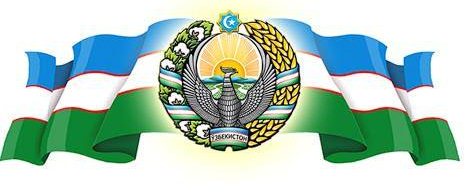 _____-SONLI O’RTA TA’LIM MAKTABI INGLIZ TILI FANIO’QITUVCHISI____________________________NING3-sinflar uchun Unit 7. Lesson 2
They are big cats mavzusida 1 soatlikDars ishlanmasi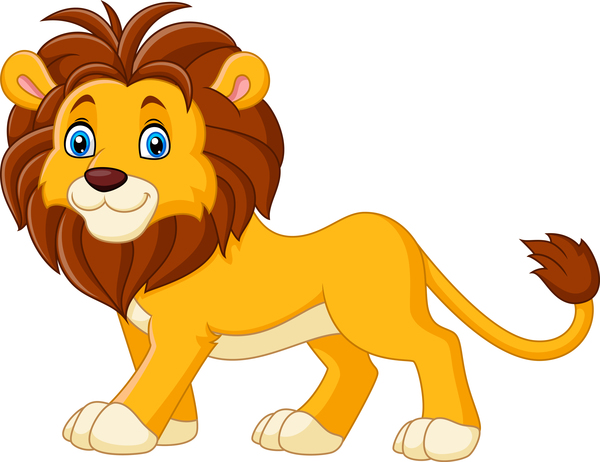 Namangan 2017	www.hasanboy.uz dan olindiDate:________________Form:____________  `			Subject: EnglishTheme: They are big cats.Aims:    Educational: - to compare big animals using degrees of comparison   Developing:- to enable pupils to listen, read and talk about big animals;- to enable pupils to say characteristics of the animals.   Bringing up: 	-to bring up pupils to be interested in subjects   Socio-cultural:	-to raise awareness of various big animals.Type of the lesson:  group work, pairworkMethod of the lesson:  untraditional, mixedLearning outcomes for English competence C1, C2, C3, C4:  By the end of the lesson pupils will be able to: - name big animals; -say characteristics of big animals; - describe big animals. Visual aids:  Textbooks, pictures, questionnaire, cards, maps, mp3 player, etc. The procedure  of the lesson:www.hasanboy.uz dan olindiI  Organizational moment:Greeting with pupils using song II Revising last lesson.III Explaining new theme:IV. Pre-Activity Activity 1 Listen and repeat. Objective: to warm up Ask the pupils to listen and sing the song “The elephant” togetherwith the DVD. DVD script:DVD script:The elephant goesLike this, like that (On all fours, moving around slowly, like an elephant)He’s terribly big, (Standing up, reach arms high)And he’s terribly fat. (Stretch arms out to the sides, to show how fat elephant is)He has no fingers, (Fisted hands, hiding fingers)He has no toes, (Wiggle toes)But goodness gracious,What a nose! (Thumb to nose and wiggle fingers, as if extending trunk)V. While ActivityActivity 2 Play “Listen and guess”.Objective: to check the homeworkAsk the pupils to work in pairs. Ask them to take their puzzles that they made at home, mingle and read them to each other and try to guess the animals. Ask them not to show the picture. They can show their picture only if their partner guesses the animal correctly.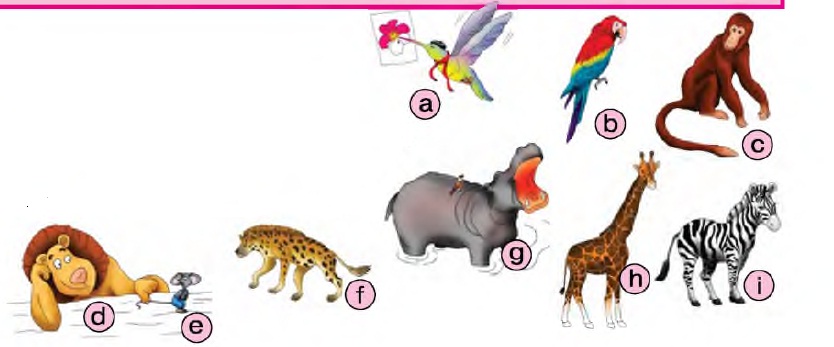 Activity 3a Look and put in order. Objective: to reinforce the new vocabulary; to revise degrees of comparison.Ask the pupils to look at the animals put in random order: lion, mouse, zebra, monkey, giraffe, hippo, hyena, parrot, humming bird. The pupils must put them in order from big to small.Activity 3b Work in groups of 4. Play “Lions are bigger than hyenas”Objective: to reinforce the new vocabulary, to revise degrees of comparison.Put the cards with the animals on your table in random order: a lion, a tiger, a crocodile, a leopard, an elephant, a monkey, a giraffe, a hippo, a hyena, a parrot. Ask the pupils in turn take 2 cards and say the sentence e.g. “ElephantsActivity 4 Play “Let’s walk in the jungle”.Objective: to reinforce the new vocabularyPut the pictures of a parrot, a leopard and a crocodile somewhere on the walls in the classroom. Invite the pupils to go to the jungle. Ask them to follow you and be your echo. They must repeat all lines after you. First Group 1 repeats, then Group 2 repeats the same.e.g. Teacher: Let’s walk in the jungle.Group 1: Let’s walk in the jungle.Group 2: Let’s walk in the jungle.Let’s walk in the jungle.We can’t see the birds.Where’s the parrot?Where’s the parrot?Oh, look! It’s in the tree!Let’s walk in the jungle.We can’ t see the animals.Where’s the leopard?Where’s the leopard?Oh, look! It’s in the tree!Let’s walk in the jungle.We can’ t see the animals.Where’s the crocodile?Where’s the crocodile?Oh, no! It’s under me!! He-e-e-lp!Activity 5 Look and complete the sentences.Objective: to reinforce the new vocabularyAsk the pupils to look at a mind map/in the circle - Leopards/ around: yellow, brown and black/dangerous/walk/run/climb trees/ big cats/meat/Africa.Ask the pupils to complete the sentences using the information from the mind map.Answer key:Leopards are big cats.They are yellow, brown and black.They are dangerous.They have spots.They live in Africa.They eat meat.They can walk, run and climb trees.Activity 6a Word search. Distribute Worksheet 1 and ask your pupils to look the words and search them from the box. After completing ask several questions from worksheet to check their understanding.Activity 6b Watch the video about big cats. Before the playing video ask your pupils that what kind of big cats they know. Ask them a little about those animals. After, play the video and have them watch.Activity 6b Label the catsAfter watching the video distribute Worksheet 2 and ask your young learners to label the big cats. They should write the names of cats in spaces		www.hasanboy.uz dan olindiVI. Post-activityOptional Activity 6 Play “ Simon says” .Say that you will play “Simon says” . It’s a usual “Simon says” game. The instructions can be e.g. jump like monkeys, walk like bears, fly like parrots etc.VII. Homework Draw the pupils’ attention to Homework 1. Explain that at first they must read the first text and compare it with the young giraffe beside. Then they must look at the old giraffe and complete the sentences about it. In Homework 2, the pupils choose any animal from the unit, draw and write about it. The pupils should do it on a separate sheet of paper as well. At the next lesson you will put the pictures with short stories on a class display.VIII. Marking.Worksheet 1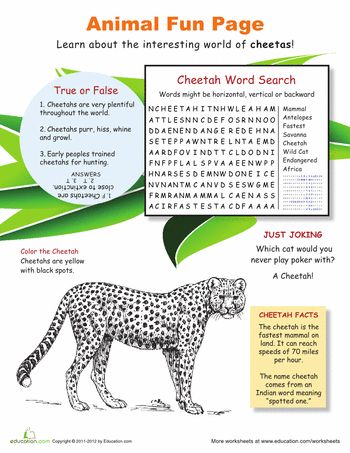 Worksheet 2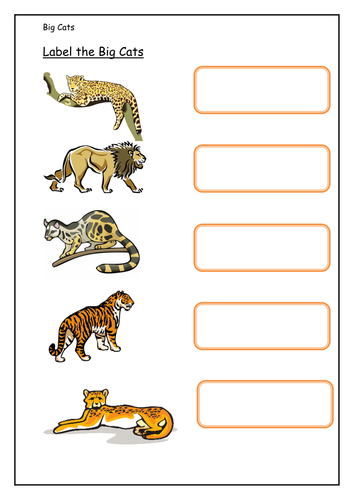 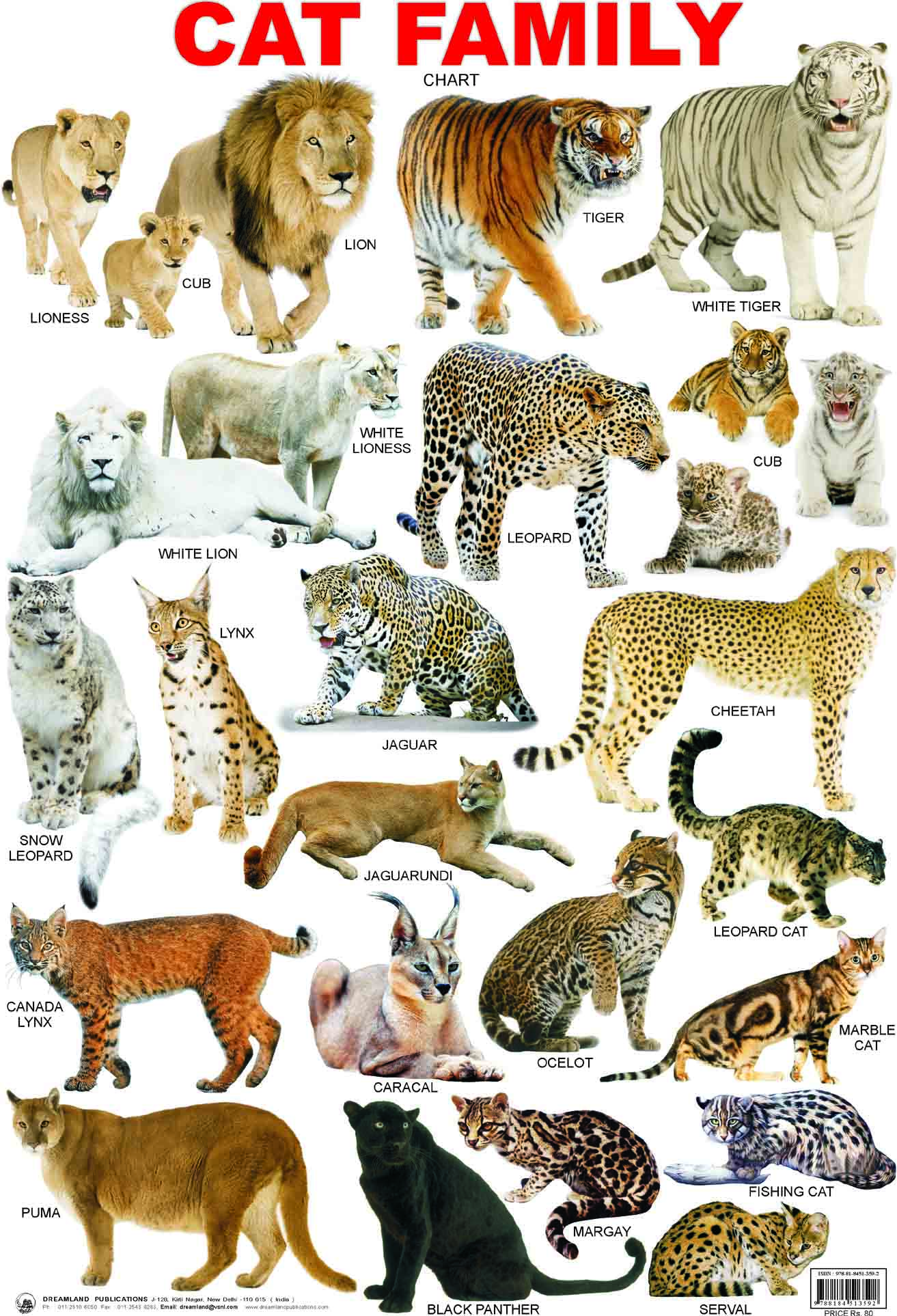 №Part of the lessonTasks  Time 1 Organizational Moment -to greet pupils.3 min2Repeating last lesson - to give pupils some questions about last lesson.5 min3Explaining new theme - to explain to pupils new vocabulary and theme20min4Consolidating new theme.  - to consolidate new theme and new words of the theme.12 min5Marking.- To mark pupils2 min6Homework.- Giving homework.3  min